Inschrijfformulier De Zeewolder Ruiters 
KABOUTERKLUP (voor kinderen t/m 10 jaar)“De Zeewolder Ruiters” is niet aansprakelijk voor diefstal, schade aan goederen of lichamelijk letsel tijdens uw verblijf op ons terreinEen lidmaatschap van de KABOUTERKLUP ga je aan voor een half jaar (met uitzondering van vakanties van de instructrice)De periodes telkens van 01 januari tot en met 30 juni en van 01 juli tot en met 31 decemberHet kind dient tijdens de gehele les begeleid te worden door een ouder/voogd of andere volwassene. Hier draagt men zelf zorg voor.Uw contributie dient u per half jaar te voldoenU betaalt contributie zolang uw lidmaatschap geldig is, ongeacht of u de desbetreffende lessen volgt. Restitutie van contributie is niet mogelijkU kunt zich alleen schriftelijk en ten aanzien van de Zeewolder Ruiters afmelden, minimaal 5 weken voor het einde van een periode, derhalve voor 27 mei of voor 27 november (bij afmelden na die tijd worden de contributiekosten van de KNHS voor het daaropvolgende jaar in rekening gebracht wanneer er niet voor 27 november is opgezegd)Indien er minder dan 3 leden zijn, dan kan de vereniging beslissen de KABOUTERKLUP op te heffen of op te schorten tot er weer voldoende deelname is.Persoonsnummer KNHS:	Combinatienummer KNHS	Naam en voorletter(s):	Roepnaam:	Adres:	Postcode en Woonplaats:	Regio: Gelderland	Telefoonnummer (vast)	Mobiel telefoonnummer:	Geboortedatum:	Geslacht(M/V):	E-mail adres:	Nationaliteit:	Met ingang van: ____________________________________________________________________________	Lidmaatschap KABOUTERKLUP*					€  120,00        	Sleutel accommodatie Zeewolder Ruiters				€   30,00 (incl. borg € 22,50)*	Het lidmaatschap van de KABOUTERKLUP  is een all-in pakket:- 	Wekelijks een half uur les - 	Lidmaatschap vereniging-	Vrij rijden-	Lidmaatschap KNHS-	Geen vrijwilligerswerk verplichting voor ouders
	Ik heb kennis genomen van de afspraken binnen de Zeewolder Ruiters en verklaar mij hiermee akkoord (zie statuten en gebruikersreglementen/rijbaanregels op onze website of vraag deze op bij de secretaris)	Ik ga akkoord met machtiging overeenkomstig de Zeewolder Ruiters voor het afschrijven van bedragen verband houdend met het lidmaatschap van bovenstaand lid:Rekening nummer voor de machtiging (giro/bank): ______________________________Naam rekeninghouder: _____________________________________________________Handtekening rekeninghouder: ______________________________________________Dit formulier graag inleveren per email bij de secretarisToelichting automatische incassoMachtiging automatische incasso.Waarom deze machtigingGemak voor u en voor de Zeewolder Ruiters. Bedragen worden aan het einde van de betalingstermijn afgeschreven. Dus geen renteverlies voor u. Voor de vereniging is deze manier van werken goedkoper (bank kosten) en geeft een tijdsbesparing.Waarvoor machtigt uJaarlijkse contributie en KNHS kosten zoals de basisafdracht en heffingen. Samengevat alle kosten die verband houden met uw lidmaatschap bij de Zeewolder Ruiters.Oneens met een betalingU kunt altijd een afgeschreven bedrag weer terug laten boeken. U informeert binnen 30 dagen uw bank en het bedrag wordt meteen weer bijgeschreven op uw rekening.
Beter nog is om even met de penningmeester te bellen om e.e.a te bespreken en te corrigeren.FactuurU ontvangt vooraf altijd een factuur. Na ontvangst van de factuur heeft u nog tijd –voor afboeking- om met de penningmeester te bellen indien u vragen heeft.Machtiging beëindigen De machtiging eindigt automatisch bij beëindiging van lidmaatschap nadat –mogelijk- nog verschuldigde bedragen betaald zijn.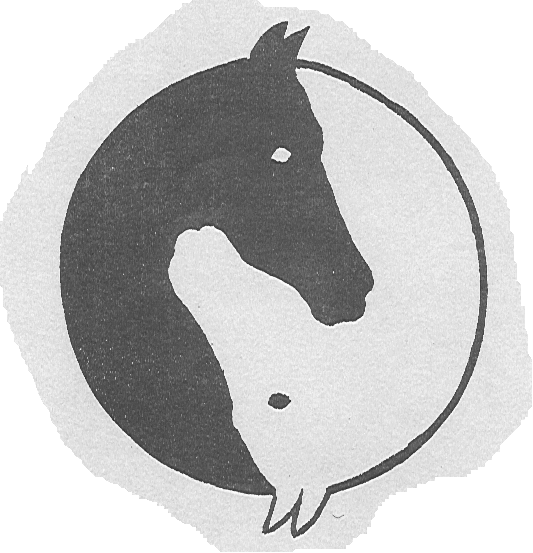 